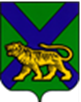 ТЕРРИТОРИАЛЬНАЯ ИЗБИРАТЕЛЬНАЯ КОМИССИЯ ОЛЬГИНСКОГО РАЙОНАР Е Ш Е Н И Е23.08. 2022 г.                                       пгт. Ольга                                           № 310/62В соответствии с пунктом 7 статьи 33 Федерального закона «Об основных гарантиях избирательных прав и права на участие в референдуме граждан Российской Федерации», частью 21 статьи 40 Избирательного кодекса Приморского края, территориальная избирательная комиссия Ольгинского районаРЕШИЛА:Установить Объем сведений о кандидатах в депутаты Думы Ольгинского муниципального округа Приморского края, представленных при их выдвижении, подлежащих доведению до сведения избирателей при  проведении выборов депутатов Думы Ольгинского муниципального округа Приморского края, назначенных на 13 ноября 2022 года  (прилагается).Разместить настоящее решение на официальном сайте администрации Ольгинского района в разделе «Территориальная избирательная комиссия» в информационно-телекоммуникационной сети «Интернет» Направить настоящее решение в Избирательную комиссию Приморского края для размещения на официальном сайте в информационно-телекоммуникационной сети «Интернет».Председатель комиссии                                                   А.А.БасокСекретарь комиссии					              И.В.КрипанПриложение к решению территориальной  избирательной комиссии Ольгинского районаот 23.08.2022 г. № 310/62ОБЪЕМ СВЕДЕНИЙо кандидатах в депутаты Думы Ольгинского муниципальногоокруга Приморского края, представленных при их выдвижении, подлежащих доведению до сведения избирателей при проведении выборов депутатов Думы Ольгинского муниципального округа Приморского края, назначенных на 13 ноября 2022 годаФамилия, имя, отчество; год рождения; место жительства (наименование субъекта Российской Федерации, района, города, иного населенного пункта); основное место работы или службы, занимаемая должность (в случае отсутствия основного места работы или службы – род занятий).Если кандидат является депутатом и осуществляет свои полномочия на непостоянной основе – сведения об этом с указанием наименования соответствующего представительного органа.Сведения о принадлежности к политической партии (иному общественному объединению) и своем статусе в этой политической партии (этом общественном объединении) (если такие сведения указаны в заявлении о согласии баллотироваться).Сведения о том, кем выдвинут кандидат (если кандидат выдвинут избирательным объединением – слова «выдвинут» с указанием наименования соответствующей политической партии, а если кандидат сам выдвинул свою кандидатуру – слово «самовыдвижение»).Сведения о профессиональном образовании.Сведения о судимости кандидата, а если судимость снята или погашена, - также сведения о дате снятия или погашения судимости (при наличии).Сведения о том, что, кандидат является физическим лицом, выполняющим функции иностранного агента, или кандидатом, аффилированным с выполняющим функции иностранного агента лицом. Об установлении Объема сведений о кандидатах в депутаты Думы Ольгинского муниципального округа Приморского края, представленных при их выдвижении и подлежащих доведению до сведения избирателей при проведении выборов депутатов Думы Ольгинского муниципального округа Приморского края, назначенных на 13 ноября 2022 года